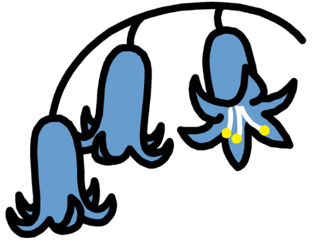 Bluebell Class Topics 2022/23Summer TermMaths- Number, Time, Geometry, MoneyEnglish- Persuasive advertsScience- Watching plants growHistory- Me and my historyPSHE- Being unique and differentDT- Mechanisms-moving picturesComputing- Multimedia-ArtRE- Sikhism and IslamGeography- WeatherPhonics- Individual TargetsArt- Spots and StripesSpanish- All about Spain 